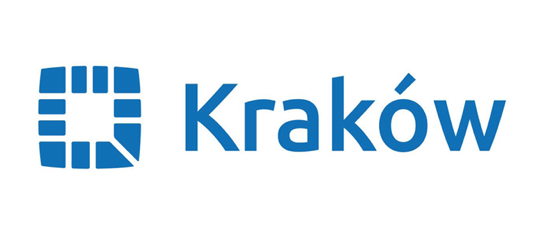 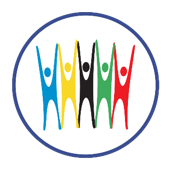 Oświadczenie rodzica / opiekuna prawnego dziecka uczęszczającego na zajęcia do 
Międzyszkolnego Ośrodka Sportowego Kraków Wschód w Krakowie Jestem świadoma/y, iż podanie nieprawdziwych informacji naraża na kwarantannę wszystkie dzieci wraz z pracownikami MOS Wschód, jak również ich rodzinami.Osobiście nie jestem, ani nikt z najbliższych domowników (osoby zamieszkałe pod tym samym adresem) objęta/ty kwarantanną, a każdy z domowników jest zdrowy.Oświadczam, że na zajęcia przyprowadzę dziecko zdrowe, bez żadnych oznak chorobowych typu: katar, kaszel, gorączka, duszności, itp.W ciągu ostatnich 24 godzin nie wystąpiły u mojego dziecka: gorączka, duszności, katar, kaszel, jak również nie miało ono styczności z osobami, które wróciły z zagranicy lub odbywały kwarantannę.O każdorazowej zmianie powyższych oświadczeń natychmiast powiadomię Międzyszkolny Ośrodek Sportowy Kraków Wschód.Zapoznałem się z informacjami udostępnionymi przez MOS Wschód, w tym z informacjami na temat zakażenia COVID-19, najważniejszymi numerami telefonów wywieszonymi na terenie MOS Wschód dostępnymi dla Rodziców.Wyrażam zgodę na przekazanie terenowej jednostce Sanepidu danych osobowych w przypadku zarażenia COVID-19.Numer telefonu rodzica do tzw. „szybkiego kontaktu” ………………………………….Podpisy rodzica / opiekuna prawnego                                Imię i nazwisko dziecka1.…………..……………………………… 	                      ……………………………………2……………………………………………     Data i podpis rodzica/opiekuna prawnegorodzica/opiekuna prawnego